الاسم:د. هوشيار مظفر علي امين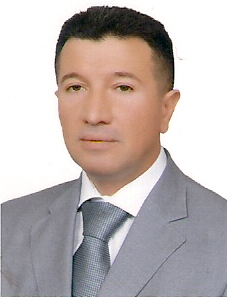 الميلاد:18/7/1967الولادة: اربيلالاقامة: اربيل_ كوردستان الشهادات:١ بكالوريوس اعلام  من جامعة بغداد.٢.ماجستير علاقات عامة من جامعة بغداد 2007 في العلاقات  العامة للحزب الديمقراطي الكوردستاتي.٣.دكتوراه تاريخ حديث من معهد التاريخ العربي ببغداد2012 في الزعيم مصطفى البارزانيمناصبه البحثية:1.رئيس قسم الاعلام بكلية الاداب بجامعة صلاح الدين2.استاذ مادتي الاعلام والعلاقات العامة في قسم الاعلام بكلية الاداب في جامعة صلاح الدين.3.الامين العام لمجموعة ادارة الازمة وقيادة الصراع في العراق4.سكرتير تحرير مجلة ادارة الازمة التي تصدر في بغدادبحوثه ودراساته:نشرا عدة مقالات في صحف ومجلات اقليم كردستان بالكردية والعربية عن البارتي والزعيم مسعود البارزاني ووالده الزعيم مصطفى البارزاني. ونشر في المركز بالعربية عن ذات الموضوع وشارك في عدة ندوات و ناقش عدةرسائل ماجستير في الاقليموله مجموعة كبيرة من الكتب والدراسات المطبوعة والابحاث المطبوعة وغير المطبوعة اغلبها في القضايا الكوردية وقضايا البارتي والحركة التحررية الكردية والاعلام و مما طبع له:1.رسالته للماجستير عن العلاقات العامة والاحزاب السياسيةالكردية  2.رسالته للدكتوراه عن الزعيم مصطفى البارزاني3.الزعيمان اربيل 2011 4.العلاقات العامة 20085.الزعيم مسعود البارزاني اربيل 20136. لغة الارهاب الحديث 2013.7.عن الاعلان تاليف مشترك ط1 اربيل 20138.رؤى في ادارة الازمة 20159. حدود الدم ودم الحدود201510.الاعلام الرياضي 201711.مقالات نقدية 2018وله الاعمال المخطوطة التالية :معجم الزعيم مصطفى البارزاني الموضوعي كردستان نحو الدولة من الحلمالزعيم مسعود البارزاني وادارة الازمة ومؤلفات ودراسات اخرى. تنشر دراساته على التوالي في مجلة ادارة الازمة اشرف على مجاميع بحثية داخل وخارج الاقليم يتقن الكردية والعربية والانكليزية.hoshyar.ali@su .edu .krdالايميل: النقال: 07504560767